² 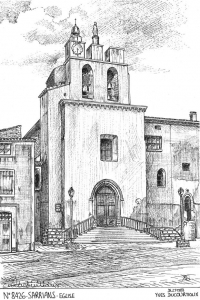 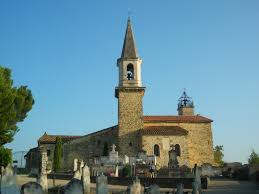 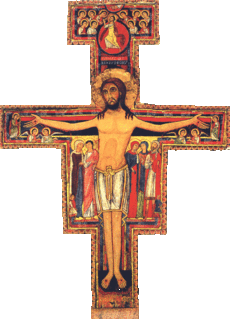 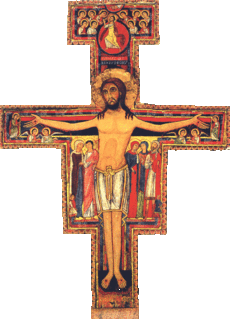 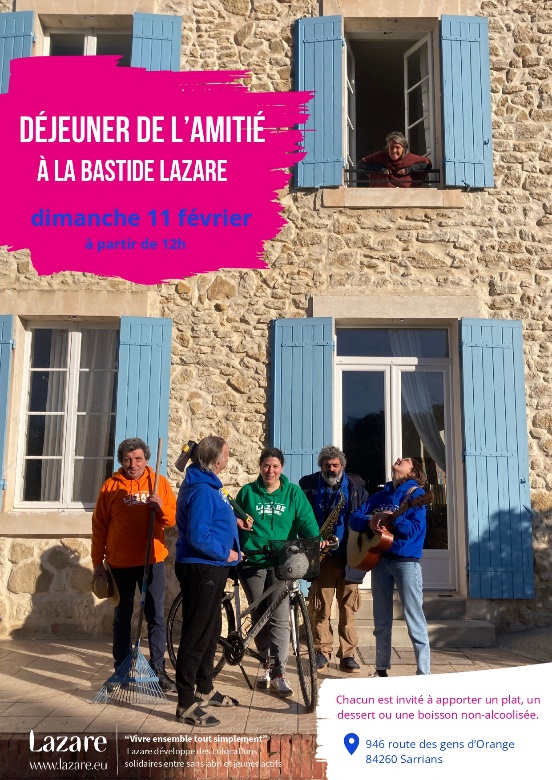 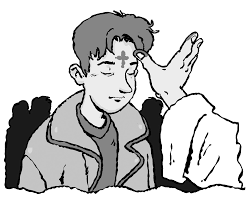 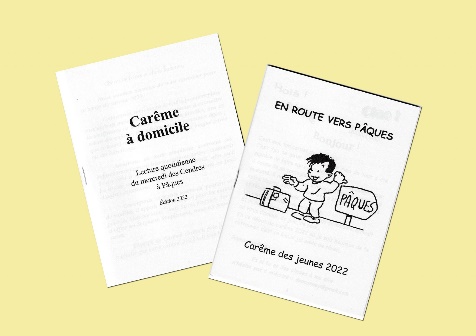 Samedi 3 FévrierSt Blaise18h00 : Messe à Loriol. Int : Michel GRANGIERDimanche 4 Février  5ème Dim du TO10h00 : Messe à Sarrians. Int : famille CAMBE14h30 : loto paroissial à Loriol. Lundi 5 Février 2024 : Ste Agathe16h30 : catéchisme à Loriol.20h15 : conférence « Alliance Vita » à Lazare. Mardi 6 février St Paul MIKI11h00 : obsèques à Sarrians de Mme Henriette PEREYROL16h30 : Catéchisme à Sarrians (salle sainte Anne) et à Loriol. 18h15 : Messe à Sarrians. Int : Emile GRANGETMercredi 7 février 18h00 : Messe à Loriol. Int : Noëlle GIRARD Jeudi 8 Février  Ste Joséphine B.8h45 : Messe à Loriol. Int : Alvarro GOMES16h30 : Messe à la Maison de Retraite de SarriansVendredi 9 Février     8h30 : Laudes à Sarrians animée par Lazare. 8h45 : Messe à Sarrians. Int : Benoit JUVIEN Samedi10 FévrierSte Scholastique 18h00 : Messe à Loriol. Int : Robert MEFFREDimanche 11 Février  6ème Dim du TO10h00 : Messe à Sarrians. Int : André GLEIZE12h00 : Déjeuné de l’amitié à la Bastide Lazare ! 